ARTICULO 10 LAIP NUMERAL  7MES DE FEBRERO2022MODIFICACIONES Y TRANSFERENCIAS PRESUPUESTARIAS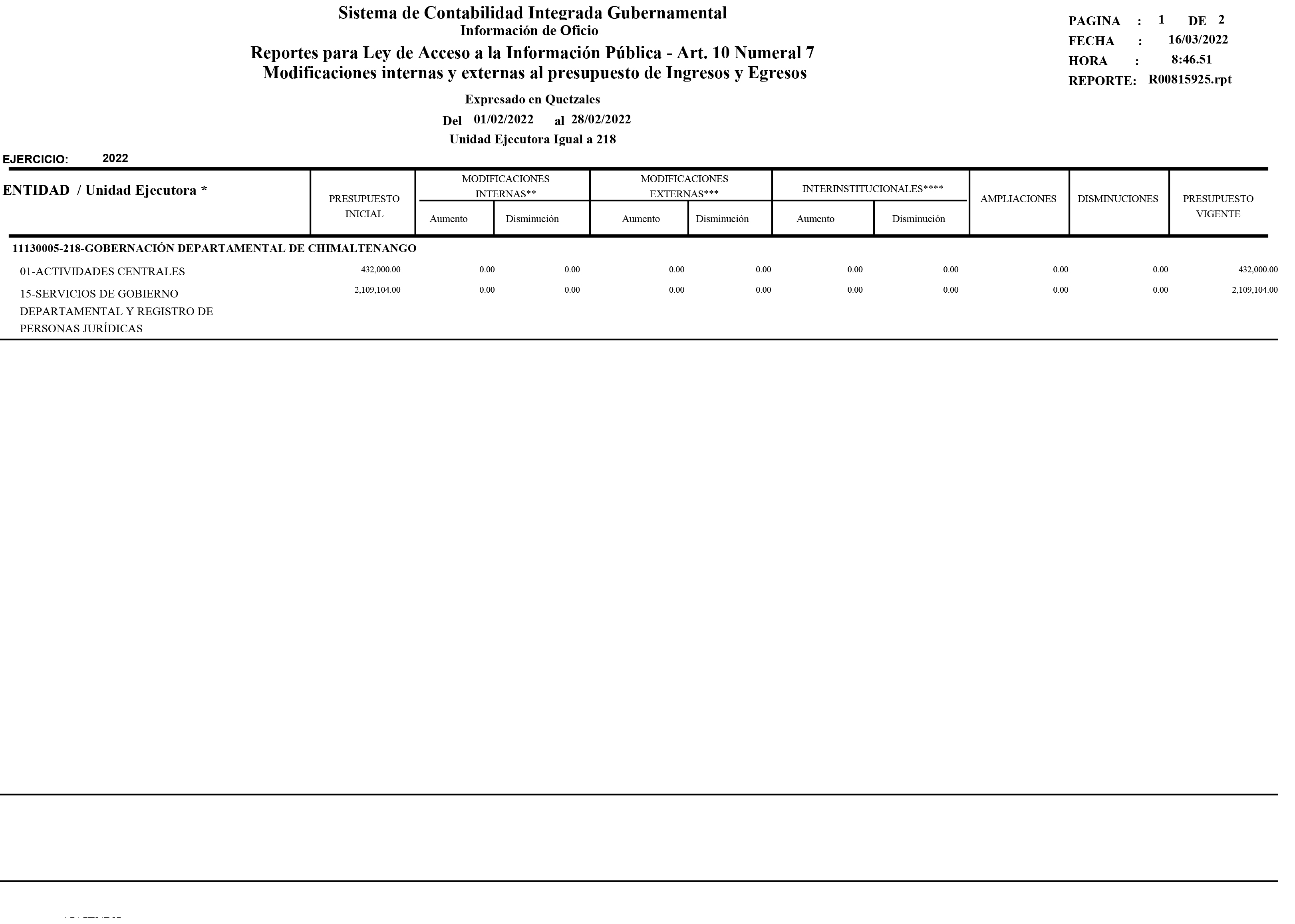 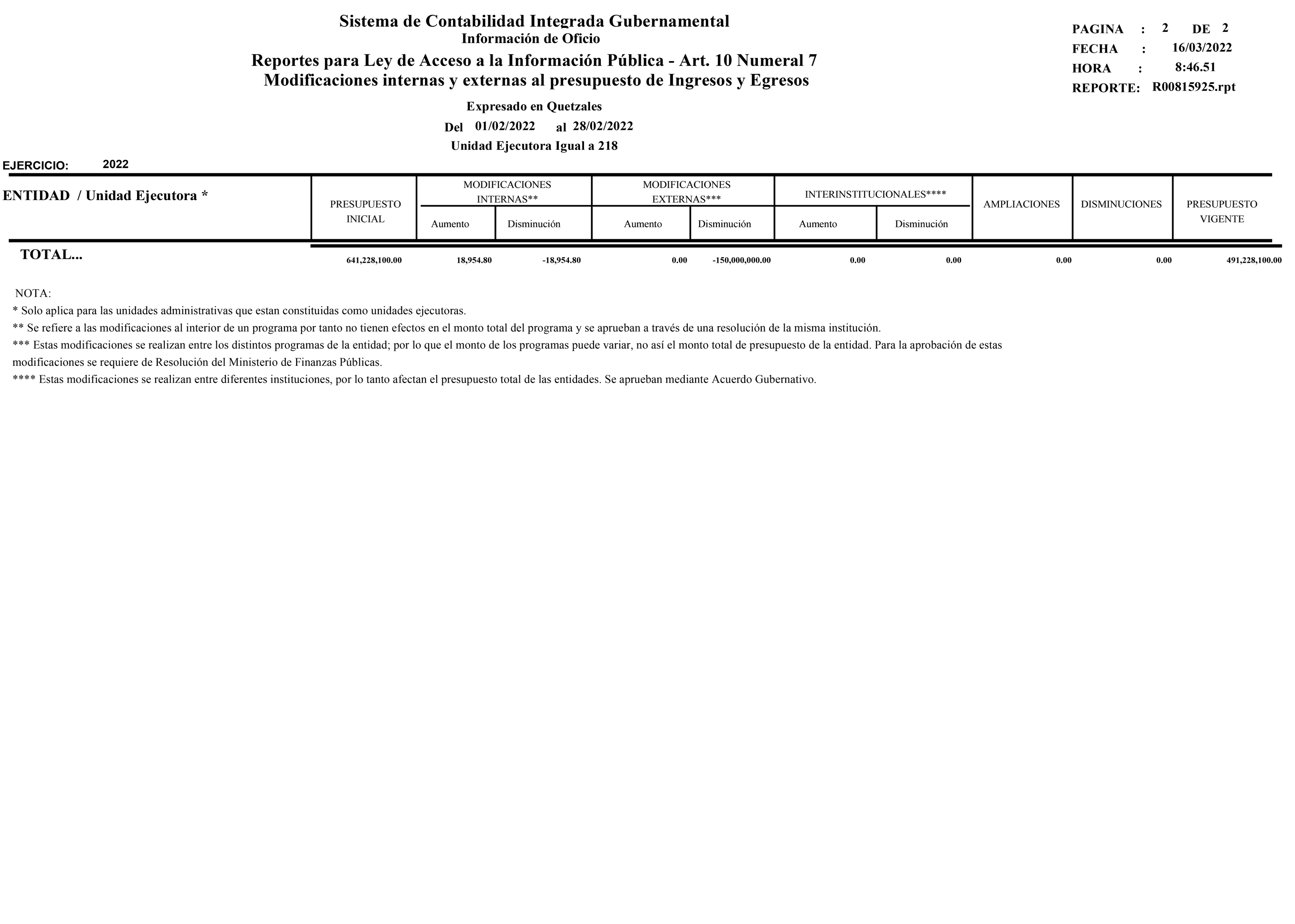 